Решение № 37 от 28.04.2015 г. О заслушивании руководителей управляющих организаций о работе по содержанию многоквартирных домов, расположенных на территории Головинского района города Москвы в 2014 году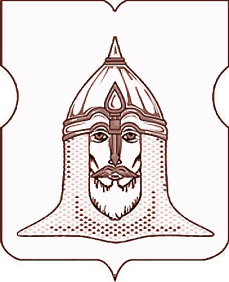 СОВЕТ ДЕПУТАТОВМУНИЦИПАЛЬНОГО ОКРУГА ГОЛОВИНСКИЙРЕШЕНИЕ28.04.2015 года № 37На основании пункта 3 части 3 статьи 1 Закона города Москвы от 11 июля 2012 года № 39 «О наделении органов местного самоуправления муниципальных округов в городе Москве отдельными полномочиями города Москвы», пункта 1.6. Правил санитарного содержания территорий, организации уборки и обеспечения чистоты и порядка в г. Москве утвержденных постановлением Правительства Москвы от 9 ноября 1999 года № 1018 «Об утверждении Правил санитарного содержания территорий, организации уборки и обеспечения чистоты и порядка в г. Москве», принимая во внимание информацию руководителей управляющих организаций ООО УК ДЭЗ «Головинский», ООО «РСУ № 2 САО», ООО «СТРОЙКА», ГБУ города Москвы «Жилищник Головинского района» (далее – управляющие организации), организации осуществляющей вывоз твердых бытовых отходов (мусора) на территории муниципального округа Головинский ООО «ЭКОЛАЙН»Советом депутатов принято решение1.      Принять к сведению информацию о работе управляющих организаций: ООО УК ДЭЗ «Головинский»; ООО «РСУ № 2 САО»; ООО «СТРОЙКА»; ГБУ города Москвы «Жилищник Головинского района» по содержанию многоквартирных домов, расположенных на территории Головинского района города Москвы в 2014 году.1.1.           Управляющим организациям обратить особое внимание на:-        информирование жителей о графиках приема населения, о видах услуг и работ, ценах на оказываемые услуги, выполняемые работы по содержанию многоквартирных домов;-        соблюдение прав и законных интересов жителей многоквартирных жилых домов, которые содержатся управляющими организациями.1.2.           Считать необходимым наличие планов работ каждой управляющей организации на год по каждому многоквартирному дому, согласованного с Советом дома.1.3.           Рекомендовать взаимодействовать с депутатами Совета депутатов муниципального округа Головинский при участии в проведении общих собраний собственников помещений в многоквартирных домах, находящихся на территории Головинского района города Москвы.1.4.           Отметить положительный опыт ООО УК ДЭЗ «Головинский» (генеральный директор Пухальский А.К.) в части оперативности реагирования на обращения жителей, взаимодействия с депутатами Совета депутатов муниципального округа Головинский.2.      Управляющей организации ГБУ города Москвы «Жилищник Головинского района»:2.1.           Предложить:-          в целях решения кадровых вопросов и привлечения рабочей силы для работы в ГБУ «Жилищник Головинского района» в соответствии с действующим законодательством, представить в администрацию муниципального округа Головинский информацию о имеющихся вакансиях и условиях работы, в том числе о размерах оплаты труда в ГБУ «Жилищник Головинского района» для опубликования в газете «Наше Головино» и размещения на сайте органов местного самоуправления муниципального округа Головинский www.nashe-golovino.ru;-          разместить запросы на необходимые вакантные профессии на специализированном официальном портале в информационно-телекоммуникационной сети интернет Федеральной службы по труду и занятости Российской Федерации www.rostrud.ru.2.2.           Предоставить управляющей организации ГБУ города Москвы «Жилищник Головинского района» трехмесячный срок для решения кадровых вопросов и устранения замечаний жителей, возникших в период первого квартала текущего года по содержанию обслуживаемых указанной управляющей организацией многоквартирных домов на территории муниципального округа Головинский;3.      Рассмотреть на очередном заседании Совета депутатов муниципального округа Головинский в июне 2015 года вопрос о ходе выполнения управляющей организации ГБУ города Москвы «Жилищник Головинского района» подпункта 2.2 настоящего решения.  
4.      Признать работу организации Общества с ограниченной ответственностью «ЭКОЛАЙН», осуществляющей вывоз твердых бытовых отходов (мусора) (далее – ТБО) на территории муниципального округа Головинский за период с января по апрель 2015 года – неудовлетворительной.4.1.           Обратиться к государственному заказчику Государственному казенному учреждению города Москвы «МОСЭКОПРОМ» (далее – государственный заказчик) по вопросам:-        о выявлении и устранении неточностей в расчетах нормативов по вывозу ТБО имеющихся в экспериментальном долгосрочном контракте на вывоз ТБО, которые привели к неудовлетворительному санитарному состоянию территории муниципального округа Головинский;-        о порядке осуществления государственным заказчиком контроля выполнения обязательств по вывозу ТБО на территории муниципального округа Головинский;-        о нарушении санитарных норм и правил, связанных с вывозом мусора.5.      Обратиться в Государственное учреждение города Москвы «Инженерная служба Головинского района» по вопросу о причинах не заключения с управляющими организациями, указанными в пункте 1 настоящего решения соответствующих договоров на предоставление субсидий из бюджета города Москвы на содержание многоквартирных домов.
6.      Администрации муниципального округа Головинский:6.1.      Направить настоящее решение в:-          управляющие организации, указанные в пункте 1 настоящего решения;-          общество с ограниченной ответственностью «ЭКОЛАЙН»;-          управу Головинского района города Москвы;-          префектуру Северного административного округа города Москвы;-          Департамент жилищно-коммунального хозяйства и благоустройства города Москвы;-          Департамент территориальных органов исполнительной власти города Москвы.6.2.           Опубликовать настоящее решение в бюллетене «Московский муниципальный вестник» и разместить на официальном сайте органов местного самоуправления муниципального округа Головинский www.nashe-golovino.ru;7.   Настоящее решение вступает в силу со дня его принятия.
8.        Контроль исполнения настоящего решения возложить на главу муниципального округа Головинский Архипцову Н.В., председателя комиссии по благоустройству, реконструкции, землепользованию и охране окружающей среды – депутата Борисову Е.Г. Глава муниципального округа Головинский                                                      Н.В. Архипцова